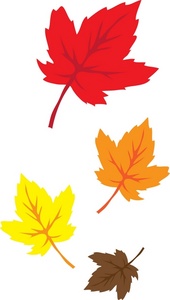 Spelling test every Friday											www.ifsgrade2a.weebly.comMondayTuesdayWednesdayThursdayFriday125Masjid Dua 1 and MeaningOral Assessment6Making Patterns Observational and Conversational Assessment7Prepaid Pizza Lunch89Patterns Unit Test1213Science Quiz
Air and Water in the Environment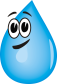 14Scientist In SchoolLet it Flow: Air and Water15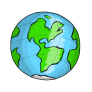 Social Studies 
Show What You Know
Continents and Oceans16

                                19
Math Assessment
Skip Counting and Double Digit Addition (No Regrouping)202122French Writing Test
Days of the Week and Months (No Spellings)Picture Day
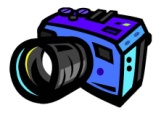 23Math Assessment
Double Digit Addition (With Regrouping)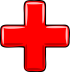 26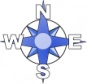 Social StudiesMapping Directions272829Science Unit Test
Air and Water in the Environment30Masjid Dua 2 and MeaningOral Assessment